School Principal 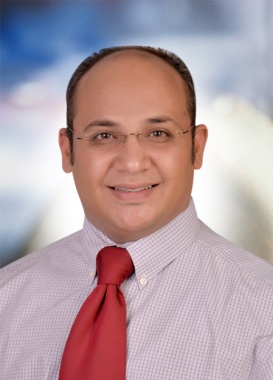 Ehab Full Name Egypt.   Address  Ehab.375469@2freemail.com E-mail address  Bachelor of Arts and Education 2001, EnglishCertificate  Married   Marital status ExemptedMilitary service ChristianReligionA part time English teacher in Bani Ahmed School for two yearsAn internet office manager for one year.A full time English teacher in the Jesuit Fathers' School for five years.Prep cycle educational specialist, Jesuit Fathers' School.Language lab responsible in the Jesuit Fathers' School.School Magazine responsible in the Jesuit Fathers' School.Advanced English Courses supervisor in the Jesuit Fathers' School.Orientation classes instructor in the Jesuit Fathers' School.Theatre responsible in the Jesuit Fathers' School.   Students' Union supervisor in the Jesuit Fathers' School.Social committee member in Jesuit Fathers' School.  English instructor in Winning Egypt Association.English instructor in Best Association. Educational specialist & English supervisor,  School Principal Association of Upper Egypt for Education and DevelopmentEducational specialist working with the Parallel School in five areas, Association of Upper Egypt for Education and Development  AUC English Instructor (ACCESS Micro-scholarship)  USAID Program OfficerPast jobs and responsibilities  NIES School PrincipalCurrent job  Visiting schools and supervising teachers to decide on their performance. (formal and informal schools)Planning and carrying out teachers' trainings. (formal and informal schools)Deciding on schools' needs and fulfilling them. (formal and informal schools)Interviewing new teachers. (formal and informal schools)Planning for new teachers' seminar. (formal and informal schools)Planning and designing for nursery schools' English courses. Designing language labs. Activating English teachers Trainings.(Phonetics and phonology - Wording the Educational Objectives - Lesson Plan - Teaching Methodology - Ss Behavioral Problems -  Educational Resources - Active Learning Strategies – Ss Emotional Needs – Curriculum Mapping) Tasks I do  Good user of computer and the internet (Microsoft office components – PDF creating – Photoshop – surfing the internet – movie maker – Networks – web designing "Dreamweaver, Front page, Site builder and other designing programs -  software maintaining)CISCO IT Essentials Composing short stories. Interpreting.Skills Trainer Training Prof. Hassan Abo BakrCivil Education Activities Prof. Hassan Abo BakrDocumentation and Report Writing Prof. Adel Madany Leading Skills Brother/ Radi Mouneer the Jesuit School Management Brother/ ziad Ibn Talal the JesuitClass Management Father/ Francais Brekmiar the JesuitPersonality Categories Prof. Roushdy Fat-hi  Active Learning Minia UniversityNational Criteria for the Kindergarten (for ten days)Prof. Dina El ArabyLearning Based on Playing Mr. Email SharlStrategic Planning  Mr. Wafeeq Adly Networking Prof. Iyad BolesEnglish Methods and Phonetics Prof. Mahmoud AzaamActive Learning Strategies Prof. Iyad BolesLesson Plan and Wording Lesson ObjectivesProf. Iyad BolesClassroom Ambiance Prof. Iyad BolesStudents Emotional NeedsProf. Iyad BolesDifferent Learning StylesProf. Iyad BolesTeaching WritingNIESITTNIESManagement and Leadership